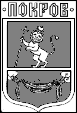 ПОСТАНОВЛЕНИЕГлавы Администрации города ПокровПетушинского района Владимирской области20.12.2021												№ 693Об утверждении программы профилактики рисков причинения вреда (ущерба) охраняемым законом ценностям по муниципальному земельному контролю на 2022 годВ соответствии со статьей 44 Федерального закона от 31.07.2020 №248-ФЗ «О государственном контроле (надзоре) и муниципальном контроле в Российской Федерации», постановлением Правительства Российской Федерации от 25.06.2021 № 990 «Об утверждении Правил разработки и утверждения контрольными (надзорными) органами программы профилактики рисков причинения вреда (ущерба) охраняемым законом ценностям», Уставом муниципального образования «Город Покров», П О С Т А Н О В Л Я Ю:Утвердить программу профилактики рисков причинения вреда (ущерба) охраняемым законом ценностям по муниципальному земельному контролю в границах муниципального образования «Город Покров» на 2022 год (далее – Программа), согласно приложению к настоящему постановлению.2. Настоящее постановление вступает в силу с 01.01.2022 года и подлежит размещению на официальном сайте муниципального образования «Город Покров» www.pokrovcity.ru.3. Контроль за исполнением настоящего постановления оставляю за собой.Глава Администрации								О.В. КотровПриложение к постановлению главы Администрации г. Покровот 20.11.2021  № 693Программа профилактики рисков причинения вреда (ущерба) охраняемым законом ценностям по муниципальному земельному контролю в границах муниципального образования «Город Покров» на 2022 годРаздел I. Анализ текущего состояния осуществления вида контроля, описание текущего уровня развития профилактической деятельности контрольного (надзорного) органа, характеристика проблем, на решение которых направлена программа профилактикиНастоящая программа разработана в соответствии со статьей 44 Федерального закона от 31 июля 2020 г. № 248-ФЗ «О государственном контроле (надзоре) и муниципальном контроле в Российской Федерации», постановлением Правительства Российской Федерации от 25 июня 2021 г. 
№ 990 «Об утверждении Правил разработки и утверждения контрольными (надзорными) органами программы профилактики рисков причинения вреда (ущерба) охраняемым законом ценностям» и предусматривает комплекс мероприятий по профилактике рисков причинения вреда (ущерба) охраняемым законом ценностям при осуществлении муниципального земельного контроля в границах муниципального образования «Город Покров».При осуществлении муниципального земельного контроля Администрация города Покров (далее – Администрация города) осуществляет контроль за соблюдением:а) обязательных требований о недопущении самовольного занятия земельных участков, в том числе использования земельных участков лицом, не имеющим предусмотренных законодательством прав на них;б) обязательных требований об использовании земельных участков по целевому назначению в соответствии с их принадлежностью к той или иной категории земель и (или) разрешенным использованием;в) обязательных требований, связанных с обязательным использованием земельных участков, предназначенных для жилищного или иного строительства, садоводства, огородничества и личного подсобного хозяйства, в указанных целях в течение установленного срока;г) обязательных требований, связанных с обязанностью по приведению земельных участков в состояние, пригодное для использования по целевому назначению;д) исполнения предписаний об устранении нарушений обязательных требований, выданных должностными лицами, уполномоченными осуществлять муниципальный земельный контроль, в пределах их компетенции.Подконтрольными субъектами муниципального земельного контроля являются юридические лица, индивидуальные предприниматели и граждане, самовольно использующие земельные участки в границах муниципального образования «Город Покров», а так же обладающие правом владения, пользования, распоряжения землями, земельными участками, частью земельного участка в границах муниципального образования «Город Покров» в целях личного использования, ведения хозяйственной или иной деятельности, при котором могут быть допущены нарушения обязательных требований, требований, установленных муниципальными правовыми актами, оценка соблюдения которых является предметом муниципального земельного контроля.Общее количество подконтрольных субъектов, в отношении которых проводились мероприятия по муниципальному земельному контролю, в 2020 году составило 33 единицы;Штатная численность должностных лиц Администрации города, уполномоченных осуществлять муниципальный земельный контроль, в 2020 года составляло 1 человек.Основными отчетными показателями деятельности Администрации города в рамках осуществления муниципального земельного контроля за 2020 год являются:количество проведенных проверок соблюдения земельного законодательства Российской Федерации за 2020 год – 33;количество выявленных нарушений за 2020 год – 18; количество выданных предписаний за 2020 год – 18.В рамках развития и осуществления профилактической деятельности на территории муниципального образования «Город Покров» в 2020 году:размещалась на официальном сайте Администрации города в информационно-телекоммуникационной сети «Интернет» (далее - официальный сайт Администрации) информация о результатах осуществления муниципального земельного контроля;при необходимости выдавались предписания о недопустимости нарушений обязательных требований, требований, установленных муниципальными правовыми актами;осуществлялось консультирование по вопросам соблюдения обязательных требований, требований, установленных муниципальными правовыми актами;проводились осмотры, обследования земельных участков.По результатам осуществления муниципального земельного контроля в 2020 году, наиболее значимыми проблемами являются: получение материальной выгоды и конкурентных преимуществ за счет уклонения от уплаты земельного налога, арендных платежей за пользование земельными участками, а также затрат на приобретение земельного участка в собственность на основании договора купли-продажи;незнание подконтрольных лиц о наличии нарушений в связи с не проведением кадастровых работ, отсутствием сведений о местоположении границ земельного участка и его фактической площади;отсутствие в законодательных актах Российской Федерации срока, в течение которого необходимо осуществить государственную регистрацию ранее возникшего права на земельный участок, а также нежелание правообладателей нести затраты на проведение кадастровых работ и подачу документов для государственной регистрации права.отсутствия денежных средств на строительство на земельных участках, предназначенных для жилищного или иного строительства.Раздел II. Цели и задачи реализации программы профилактикиОсновными целями программы профилактики являются:Стимулирование добросовестного соблюдения обязательных требований всеми контролируемыми лицами. Устранение условий, причин и факторов, способных привести к нарушениям обязательных требований и (или) причинению вреда (ущерба) охраняемым законом ценностям.Создание условий для доведения обязательных требований до контролируемых лиц, повышение информированности о способах их соблюдения.Проведение профилактических мероприятий программы профилактики направлено на решение следующих задач:Укрепление системы профилактики нарушений рисков причинения вреда (ущерба) охраняемым законом ценностям.Повышение правосознания и правовой культуры руководителей  юридических лиц, индивидуальных предпринимателей и граждан.Оценка возможной угрозы, либо причинения вреда жизни, здоровью граждан, выработка и реализация профилактических мер, способствующих ее снижению.Выявление факторов угрозы, либо причинения вреда жизни, здоровью граждан, причин и условий, способствующих нарушению обязательных требований, определение способов устранения или снижения угрозы.Оценка состояния подконтрольной среды и установление зависимости видов и интенсивности профилактических мероприятий от присвоенных контролируемым лицам уровней риска. Раздел III. Перечень профилактических мероприятий, сроки (периодичность) их проведенияКонсультирование контролируемых лиц осуществляется должностным лицом, уполномоченным осуществлять муниципальный земельный контроль по телефону, либо в ходе проведения профилактических мероприятий, контрольных мероприятий и не должно превышать 10 минут.Консультирование осуществляется в устной или письменной форме по следующим вопросам:1) порядка проведения контрольных мероприятий;2) периодичности проведения контрольных мероприятий;3) порядка принятия решений по итогам контрольных мероприятий;4) порядка обжалования решений Контрольного органа.Консультирование в письменной форме осуществляется должностным лицом, уполномоченным осуществлять муниципальный земельный контроль, в следующих случаях:а) контролируемым лицом представлен письменный запрос о представлении письменного ответа по вопросам консультирования;б) за время консультирования предоставить ответ на поставленные вопросы невозможно;в) ответ на поставленные вопросы требует дополнительного запроса сведений.Раздел IV. Показатели результативности и эффективности программы профилактикиРеализация программы профилактики способствует: - снижению рисков причинения вреда охраняемым законом ценностям; увеличение доли законопослушных контролируемых лиц – развитие системы профилактических мероприятий;- повышению прозрачности деятельности Администрации города при осуществлении муниципального земельного контроля;- повышению уровня правовой грамотности контролируемых лиц, в том числе путем обеспечения доступности информации об обязательных требованиях и необходимых мерах по их исполнению; - увеличению числа лиц, соблюдающих земельное законодательство;- развитию системы профилактических мероприятий, проводимых Администрацией при осуществлении муниципального земельного контроля. №п/пНаименование мероприятияСрок исполненияОтветственныйисполнитель1Информирование контролируемых и иных заинтересованных лиц по вопросам соблюдения обязательных требованийпостоянноКонсультант, юрист.Муниципальный инспектор земельного контроля.2Обобщение правоприменительной практикив срок до 1 июля 2022 годаКонсультант, юрист.Муниципальный инспектор земельного контроля.3Предостережение о недопустимости нарушения обязательных требованийПостоянно при наличии оснований, предусмотренных статьей 49 Федерального закона от 31.07.2020 №248-ФЗ «О государственном контроле (надзоре) и муниципальном контроле в Российской Федерации»Муниципальный инспектор земельного контроля.4КонсультированиеПо мере обращения подконтрольных субъектовКонсультант, юрист.Муниципальный инспектор земельного контроля.